Министерство образования и науки Российской ФедерацииФедеральное государственное бюджетное образовательное учреждение высшего образования «Московский государственный юридический университет имени О.Е. Кутафина (МГЮА)»НАЦИОНАЛЬНАЯ АКАДЕМИЯ НОТАРИАТА  План-график курсов на 2018 годМосковский государственный юридический университет имени О. Е. Кутафина (МГЮА) приглашает Вас принять участие в курсах повышения квалификации по программе «Нотариат: актуальные вопросы российского законодательства и права», рассчитанной 
на 72 академических часа и реализуемой Национальной академией нотариата.В 2018 году в целях совмещения профессионального обучения с увлекательными познавательными мероприятиями занятия проводятся в самых живописных и интересных местах:1)	с 26 февраля по 08 марта в городе-курорте Кисловодск, на базе санатория (с 8-00 до 13-00 лечение, с 13-00 до 19-00 обучение);2) с 26 февраля по 25 апреля в Университете имени О. Е. Кутафина (МГЮА) – Москва, улица Садовая-Кудринская, дом 9, очно-заочная (вечерняя) форма: два раза в неделю – понедельник, среда с 18.45 до 21.35;3) с 01 февраля по 14 апреля в городе Иваново, поэтапно, по три дня: 01,02,03 февраля; 15,16,17 марта; 12,13,14 апреля;4)	с 19 по 29 марта в Университете имени О. Е. Кутафина (МГЮА) – Москва, улица Садовая-Кудринская, дом 9;5) с 02 по 12 апреля в столице Золотого кольца России – Ярославле;6)	с 30 апреля по 10 мая в городе-курорте Ялта на южном берегу Республики Крым на базе санатория (с 8-00 до 13-00 лечение, с 13-00 до 19-00 обучение);7) с 03 по 13 сентября в столице Дальнего Востока России – Хабаровске;8) с 17 по 27 сентября в янтарном краю России – Светлогорске, на базе отеля «Русь»;9) с 01 по 11 октября в городе-курорте Ялта, на базе отеля «Ялта-Интурист»;  10)	с 15 по 25 октября в Университете имени О. Е. Кутафина (МГЮА) – Москва, улица Садовая-Кудринская, дом 9;11) с 08 октября по 10 декабря в Университете имени О. Е. Кутафина (МГЮА) – Москва, улица Садовая-Кудринская, дом 9, очно-заочная (вечерняя) форма: два раза в неделю – понедельник, среда с 18.45 до 21.35;12) с 18 октября по 15 декабря в городе Белгороде, поэтапно, по три дня: 18,19,20 октября; 08,09,10 ноября; 13,14,15 декабря;13) с 12 по 22 ноября в Университете имени О. Е. Кутафина (МГЮА) – Москва, улица Садовая-Кудринская, дом 9. Прохождение обучения по указанной программе, аккредитованной Федеральной нотариальной палатой, позволит выполнить требования федерального законодательства о систематическом повышении квалификации нотариусов и помощников нотариусов. По итогам обучения слушателям выдается удостоверение о повышении квалификации установленного образца.Для сотрудников нотариальных контор разработана новая программа  повышения квалификации, которая направлена на совершенствование компетенций, необходимых для профессиональной деятельности в сфере нотариального делопроизводства:   «Делопроизводство в нотариальной конторе»  продолжительностью 24 ак.часа.Период обучения:    12 – 14 сентября, очная форма обучения: с 10.00 до 16.50                                   07 – 09 ноября, очная форма обучения: с 10.00 до 16.50     05 – 07 декабря, очная форма обучения: с 10.00 до 16.50 Содержание программы:Раздел 1. Общие положенияФункции персонала при оформлении документов для совершения нотариальных действийОпределение подлинности документовЭтика и клиентоориентированность в нотариальной контореРаздел 2. Нотариальное делопроизводствоДелопроизводство в нотариальной контореРегламент совершения нотариальных действийРаздел 3. Информационные технологии в нотариальной деятельностиИнформационная безопасность нотариальной конторыЕдиная информационная система нотариата РФАвтоматизированное рабочее место в нотариальной контореЭлектронное взаимодействие с Росреестром, ИФНС, федеральными ресурсамиПо результатам итоговой аттестации выдается удостоверение о повышении квалификации Университета имени О.Е. Кутафина (МГЮА).Запись на курсы осуществляется путем регистрации на сайте http://www.msal.ru/ в разделе ПОВЫШЕНИЕ КВАЛИФИКАЦИИ, далее НАЦИОНАЛЬНАЯ АКАДЕМИЯ НОТАРИАТАДорогие друзья, до встречи!!!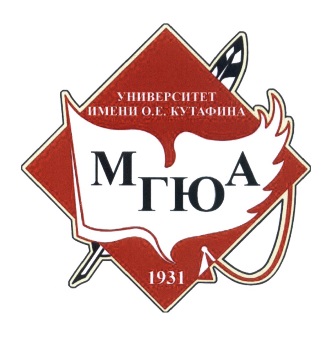 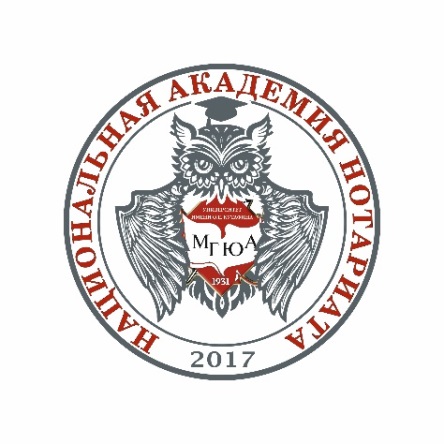 